Национальный исследовательский университет "Высшая школа экономики" НИУ ВШЭ – Санкт-ПетербургПрограмма дисциплины «Введение в экономику» для направления"Востоковедение и африканистика" подготовки бакалавра Область применения и нормативные ссылки Настоящая программа учебной дисциплины устанавливает минимальные требования к знаниям и умениям студента и определяет содержание и виды учебных занятий и отчетности.Программа предназначена для преподавателей, ведущих данную дисциплину, студентов направления 41.03.03 «Востоковедение и африканистика» подготовки бакалавра, изучающих дисциплину, изучающих дисциплину «Введение в экономику».Программа разработана в соответствии с:образовательным стандартом НИУ ВШЭ, утвержденным 02.07.2010 http://www.hse.ru/data/2014/03/19/1332465848/ОСБАКНИУвостоковедение_2011_вывере н_6_03.pdf образовательной программой направления 41.03.03 «Востоковедение и африканистика» подготовки бакалавра рабочим учебным планом университета по направлению подготовки бакалавра 41.03.03 «Востоковедение и африканистика», утвержденным в 2014 г. Цели освоения дисциплины Целями освоения дисциплины «Введение в экономику» являются в соответствии с общими целями основной образовательной программы по направлению 41.03.03 «Востоковедение и африканистика» подготовки бакалавра являются формирование универсальных и предметно-специализированных компетенций, позволяющих выпускнику успешно работать в избранной сфере деятельности и способствующих его социальной мобильности и устойчивости на рынке труда.3. Компетенции обучающегося, формируемые в результате освоения дисциплиныВ результате освоения дисциплины студент должен:знатьосновы различных разделов курса экономической теории (макроэкономика, микроэкономика и др.) в объеме, необходимом для практического использования в востоковедении как области научного знания надотраслевого уровня; уметьиспользовать источники экономической, социальной, управленческой и иной информации для анализа социально-экономических проблем; анализировать во взаимосвязи экономические явления, процессы и институты на микро и макроуровне; владетьнавыками анализа и интерпретации данных отечественной и зарубежной статистики о социально-экономических процессах и явлениях; навыками выявления тенденций в развитии социально-экономических процессов. В результате освоения дисциплины студент осваивает следующие компетенции:2Национальный исследовательский университет "Высшая школа экономики" НИУ ВШЭ – Санкт-Петербург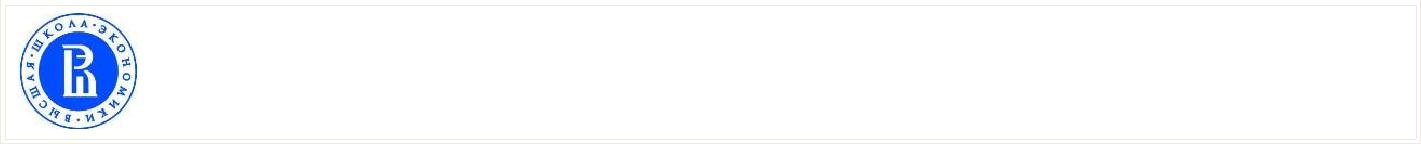 Программа дисциплины «Введение в экономику» для направления 41.03.03 "Востоковедение и африканистика" подготовки бакалавра4. Место дисциплины в структуре образовательной программыНастоящая дисциплина относится к блоку дисциплин общего цикла, обеспечивающих базовую подготовку для направления 41.03.03 «Востоковедение и африканистика» подготовки бакалавра.Для освоения учебной дисциплины студенты должны владеть следующими компетенциями:3Национальный исследовательский университет "Высшая школа экономики" НИУ ВШЭ – Санкт-ПетербургПрограмма дисциплины «Введение в экономику» для направления 41.03.03 "Востоковедение и африканистика" подготовки бакалаврауниверсальными компетенциями:способность приобретать новые знания, используя современные образовательные и информационные технологии (ОНК-5). владение культурой мышления, способность в письменной и устной речи правильно и убедительно оформить результаты мыслительной деятельности на родном, западном и восточном языках (ИК-1); умение использовать в социальной, познавательной и профессиональной сферах деятельности навыков работы с персональным компьютером, программным обеспечением, сетевыми ресурсами, умение пользоваться базами данных (ИК-2); владение одним из восточных и одним из западных языков иностранных языков на уровне необходимом для решения профессиональных задач выпускника бакалавриата, а также для поиска и анализа иностранных источников информации (ИК-3); профессиональными компетенциями: способность пользоваться навыками критического анализа и практического применения знаний по актуальным проблемам развития афро-азиатского мира, решение которых способствует укреплению международных позиций и повышению конкурентоспособности Российской Федерации (ПК-21); умение излагать и критически анализировать массив данных на восточном языке и представлять результаты исследований (ПК-23); Основные положения дисциплины должны быть использованы в дальнейшем при изучении следующих дисциплин:Социально-экономическое развитие стран Азии и Африки Экономика стран Ближнего Востока Экономика стран Восточной и Юго-Восточной Азии Тематический план учебной дисциплины Национальный исследовательский университет "Высшая школа экономики" НИУ ВШЭ – Санкт-ПетербургПрограмма дисциплины «Введение в экономику» для направления 41.03.03 "Востоковедение и африканистика" подготовки бакалавраКритерии оценки знаний, навыков Критерии оценки работы на семинарах и самостоятельной работы. Для усвоения изучаемого материала студентам предлагается по каждой теме выполнить ряд домашних работ (которые не включаются в РУП, т.е. это не форма текущего контроля "Домашнее задание"). Оценивается решение задач и участие в решении задач «у доски», ответы на вопросы. Решение задач «в тетради» оценивается в отдельных случаях и выборочно. Кроме этого для контроля готовности студентов к занятиям, в начале семинара возможно проведение «летучек», результаты которых также оцениваются.Критерии оценки для домашних заданий (домашних работ, которые включаются в РУП, это форма текущего контроля "Домашнее задание") иэкзаменационных работ, содержащих количественные задачи различного уровня сложности:наличие детального решения, включающего все необходимые формулы и выкладки; логика изложения и последовательность действий; наличие графика, иллюстрирующего проблему, со всеми необходимыми обозначениями; правильный выбор модели для анализа; наличие правильного ответа; интерпретация полученного результата; ответы на все пункты задания; правильное оформление работы 5Национальный исследовательский университет "Высшая школа экономики" НИУ ВШЭ – Санкт-ПетербургПрограмма дисциплины «Введение в экономику» для направления 41.03.03 "Востоковедение и африканистика" подготовки бакалавраКритерии оценки за эссе:соответствие содержания заявленной теме; соответствие целям и задачам дисциплины; анализ реальных ситуаций, в которых экономические агенты принимают решения; применение микро- и макроэкономических методов для анализа конкретной экономической проблемы, включая построение формальных моделей с объяснением всех графиков и проводимых расчетов; обоснованность выводов. Порядок формирования оценок по дисциплине Освоение материала и получение положительной оценки предусматривает работу на семинарах, выполнение домашних заданий и контрольных работ, а также самостоятельную работу студентов.Проверка знаний студентов происходит следующим образом:преподаватель проводит опрос студентов на семинарских занятиях, выставляет им оценки за работу на семинаре и самостоятельную работу; в  3-м  модуле  студенты  выполняют  домашнее  задание  (домашнюю  работу, которая включаются в РУП, это форма текущего контроля "Домашнее задание"); в 4-м модуле студенты выполняют эссе, предусмотренное РУП; в конце 4-го модуля студенты выполняют итоговую экзаменационную работу (итоговый контроль в форме экзамена). Накопительная система оценки знаний учитывает результаты текущего контроля (далее – накопленная оценка) в результирующей оценке итогового контроля. Результирующая оценка рассчитывается с помощью взвешенной суммы накопленной оценки и оценки, полученной на экзамене. Оценки при всех формах контроля выставляются по 10-балльной шкале. Результирующая оценка по учебной дисциплине складывается из следующих элементов: 1. Работа на семинарах и практических занятиях (решение задач, обсуждение теоретических проблем и практических ситуаций) – Оауд. Оценивается активность студентов в дискуссиях, правильность решения задач («в тетради», «у доски») и ответов ходе устного опроса на семинаре. Оценки за работу на семинарских и практических занятиях преподаватель выставляет в рабочую ведомость. Накопленная оценка по 10-ти балльной шкале за работу на семинарских и практических занятиях определяется перед итоговым контролем. Самостоятельная работа – Осам.работа. Оценивается своевременность и правильность выполнения домашних работ, задания для которых выдаются на семинарских занятиях. Оценки за самостоятельную работу студента преподаватель выставляет в рабочую ведомость. Накопленная оценка по 10-ти балльной шкале за самостоятельную работу определяется перед итоговым контролем. Домашнее задание – Од/з Эссе – Оэссе 5. Письменный экзамен (80 мин.) – ОэкзаменИтоговая оценка выставляется по совокупности полученных баллов, в соответствии со значимостью того или иного вида выполненных работ в течение всего периода изучения дисциплины. Результирующая оценка за итоговый контроль в форме экзамена (Орезультирующая) выставляется по следующей формуле:6Национальный исследовательский университет "Высшая школа экономики" НИУ ВШЭ – Санкт-ПетербургПрограмма дисциплины «Введение в экономику» для направления 41.03.03 "Востоковедение и африканистика" подготовки бакалавраОрезультирующая  =0,6*Онакопленная + 0,4*Оэкзаменгде Оэкзамен – оценка за работу непосредственно на экзамене, Онакопленная – оценка за все виды выполненных работ в течение всего периода изучения дисциплины.Накопленная оценка за текущий контроль учитывает результаты студента по текущему контролю следующим образом:Онакопленная  = 0,6*Отекущий + 0,2* Оауд + 0,2* Осам.работагде Отекущий рассчитывается как взвешенная сумма всех форм текущего контроля, предусмотренных в РУП:Отекущий = 0,4*·Оэссе + 0,6*·Од/зСпособ округления накопленной оценки итогового контроля в форме экзамена: арифметический.Оценка «0» используется в случае, если студент не приступал к выполнению формы контроля, а также при обнаружении нарушений, предусмотренных «Порядком применения дисциплинарных взысканий при нарушениях академических норм в написании письменных учебных работ в НИУ ВШЭ», таких как списывание письменных работ, двойную сдачу письменных работ, плагиат в письменных работах, подлоги при выполнении письменных работ, фабрикацию данных и результатов работы.Любой положительный результат расчета средневзвешенной оценки округляется до ближайшего целого числа.На пересдаче студенту не предоставляется возможность получить дополнительный балл для компенсации оценки за текущий контроль.Студенты, особо отличившиеся при прохождении данной учебной дисциплины и набравшие накопленную оценку выше 7 баллов, могут быть освобождены от сдачи экзамена/зачета, с выставлением им оценки «отлично» (8, 9, 10 баллов).В диплом выставляет результирующая оценка по учебной дисциплине.Способ округления результирующей оценки по учебной дисциплине: арифметический.7. Содержание дисциплиныТема 1. Основные принципы экономикиПредмет исследования и функции экономической теории. Краткий обзор возникновения основных экономических школ. Позитивная и нормативная экономическая теория. Экономические блага и ресурсы. Выбор в условиях ресурсных ограничений. Граница производственных возможностей. Альтернативные издержки. Ключевые вопросы экономики.Типы экономических систем. Характеристики рыночной системы. Модель кругооборота в рыночной экономике.Сфера применения и границы экономической теории. Микро- и макроэкономика. Позитивный и нормативный анализ. Методы экономического анализа. Логическая структура курса.Литература:Макконнелл К., Брю С. Экономикс. Краткий курс, гл.1,2. Мэнкью Г. Принципы экономикс, гл.1,2 Бернанке Б., Фрэнк Р. Экономикс. Экспресс-курс, гл.1,2.7Национальный исследовательский университет "Высшая школа экономики" НИУ ВШЭ – Санкт-ПетербургПрограмма дисциплины «Введение в экономику» для направления 41.03.03 "Востоковедение и африканистика" подготовки бакалавраТема 2. Рынок. Спрос и предложениеСпрос. Закон спроса. Индивидуальный и рыночный спрос. Детерминанты спроса. Изменение спроса и величины спроса.Предложение. Индивидуальное и рыночное предложение. Детерминанты предложения. Изменение предложения и величины предложения. Ценовая эластичность предложения. Формирование рыночного равновесия. Равновесная цена и объем выпуска. Излишек потребителя и излишек производителя. Установление равновесия после отклонений – дефицит и излишек. Формирование нового равновесного состояния после изменения спроса или предложения. Реакция рынков в кратко- и долгосрочных периодах. Последствия государственного регулирования рыночных цен: налогообложение, субсидии, пошлины, директивные цены.Литература:Макконнелл К., Брю С. Экономикс. Краткий курс, гл.3. Мэнкью Г. Принципы экономикс, гл.4,6.Бернанке Б., Фрэнк Р. Экономикс. Экспресс-курс, гл.3.Тема 3. Эластичность спроса и предложенияЦеновая эластичность спроса. Коэффициент и формула ценовой эластичности спроса. Общая выручка (общие расходы) и эластичность спроса. Ценовая эластичность и линейная кривая спроса. Детерминанты ценовой эластичности спроса.Ценовая эластичность предложения. Ценовая эластичность предложения в краткосрочный и долгосрочный период.Эластичность спроса по доходу. Нормальные товары. Товары низшей категории. Перекрестная эластичность спроса: взаимозаменяемые и взаимодополняемые блага, нейтральные блага.Литература:Макконнелл К., Брю С. Экономикс. Краткий курс, гл.4. Мэнкью Г. Принципы экономикс, гл.5.Бернанке Б., Фрэнк Р. Экономикс. Экспресс-курс, гл.4.Тема 4. Несостоятельность рынка: общественные блага и внешние эффектыЧастные и общественные блага. Оптимальный объем общественных товаров. Измерение спроса на общественные блага. Сравнение предельных выгод и предельных издержек.Внешние эффекты (экстерналии). Отрицательные экстерналии. Положительные экстерналии. Индивидуальное соглашение: теорема Коуза Финансирование общественного сектора: налогообложение. Распределение налоговогобремени. Получаемые блага или платежеспособность. Прогрессивные, пропорциональные и регрессивные налоги.Литература:Макконнелл К., Брю С. Экономикс. Краткий курс, гл.5. Мэнкью Г. Принципы экономикс, гл.10,11.Бернанке Б., Фрэнк Р. Экономикс. Экспресс-курс, гл.9.8Национальный исследовательский университет "Высшая школа экономики" НИУ ВШЭ – Санкт-ПетербургПрограмма дисциплины «Введение в экономику» для направления 41.03.03 "Востоковедение и африканистика" подготовки бакалавраТема 5. Фирма. Производство и издержкиЭкономические издержки. Явные и скрытые издержки. Нормальная прибыль как элемент издержек. Экономическая чистая, прибыль. Краткосрочный и долгосрочный периоды.Производственная функция. Закон убывающей предельной производительности факторов производства.Невозвратные издержки.Краткосрочные производственные издержки. Постоянные, переменные и общие издержки. Удельные, или средние, издержки. Предельные издержки. Производственные издержки в долгосрочном плане.Размер фирмы и издержки. Кривая долгосрочных издержек. Положительный и отрицательный эффекты масштаба.Минимальный эффективный размер предприятия и структура отрасли.Литература:Макконнелл К., Брю С. Экономикс. Краткий курс, гл.6. Мэнкью Г. Принципы экономикс, гл.13.Тема 6. Совершенная конкуренция и равновесие фирмыЧетыре модели рынка. Совершенная конкуренция: основные характеристики и сфера распространения.Спрос с точки зрения фирмы на совершенном конкурентном рынке. Совершенно эластичный спрос. Средний, валовой и предельный доходы.Максимизация прибыли в краткосрочный период. Предельные издержки и кривая краткосрочного предложения. Фирма и отрасль: равновесная цена.Максимизация прибыли в долгосрочном периоде. Долгосрочное равновесие. Долгосрочное предложение отрасли с постоянными издержками. Долгосрочное предложение отрасли с возрастающими издержками. Долгосрочное предложение отрасли с сокращающимися издержками.Совершенная конкуренция и эффективность. Эффективность производства: равенство цены минимуму средних общих издержек. Эффективность распределения ресурсов: равенство цены предельным издержкам.Литература:Макконнелл К., Брю С. Экономикс. Краткий курс, гл.7. Мэнкью Г. Принципы экономикс, гл.14.Бернанке Б., Фрэнк Р. Экономикс. Экспресс-курс, гл.5-6.Тема 7. МонополияСовершенная монополия. Барьеры, препятствующие вхождению в отрасль. Эффект масштаба. Правовые барьеры, препятствующие вхождению в отрасль: патенты и лицензии. Владение важнейшими видами сырья или контроль над ними. Ценообразование и другие стратегические барьеры, препятствующие входу в отрасль.Монопольный спрос. Цена и предельный доход. Монополист как ценовой лидер. Определение цены и объема продукции. Равновесие фирмы в условиях монополии и равенство предельного дохода предельным издержкам.Ценовая дискриминация. Условия для проведения ценовой дискриминации. Примеры ценовой дискриминации.Антимонопольная политика.9Национальный исследовательский университет "Высшая школа экономики" НИУ ВШЭ – Санкт-ПетербургПрограмма дисциплины «Введение в экономику» для направления 41.03.03 "Востоковедение и африканистика" подготовки бакалавраЕстественная монополия.Литература:Макконнелл К., Брю С. Экономикс. Краткий курс, гл.8. Мэнкью Г. Принципы экономикс, гл.15.Бернанке Б., Фрэнк Р. Экономикс. Экспресс-курс, гл.7.Тема 8. Монополистическая конкуренция и олигополияМонополистическая конкуренция. Рекламная деятельность. Цена и объем продукции при монополистической конкуренции. Краткосрочный период: прибыли или убытки. Долгосрочный период: только нормальная прибыль. Монополистическая конкуренция и эффективность. Избыточные производственные мощности. Разнообразие продукции и ее совершенствование.Олигополия. Однородные или дифференцированные продукты. Контроль над ценами в условиях взаимозависимости.Модель на основе ломаной кривой спроса. Ценовая негибкость. Ценовое лидерство. Картели и сговор.Олигополия и реклама. Олигополия и эффективность.Литература:Макконнелл К., Брю С. Экономикс. Краткий курс, гл.9. Мэнкью Г. Принципы экономикс, гл.16-17.Бернанке Б., Фрэнк Р. Экономикс. Экспресс-курс, гл.7.Тема 9. Рынок труда и заработная платаПроизводный характер спроса на факторы производства. Предельная доходность ресурса. Оптимальное количество используемого ресурса.Спрос на труд. Стоимость предельного продукта ресурса (труда). Правило использования ресурсов: MRP = MFC.Рыночный спрос на труд. Изменения спроса на продукт. Изменения производительности. Изменения цен других ресурсов.Эластичность спроса на ресурс. Легкость замещения ресурса. Эластичность спроса на продукт. Соотношение издержек на труд и общих издержек.Рыночное предложение труда.Определение заработной платы и числа работников. Монопсония. Равновесные заработная плата и занятость.Модели, учитывающие действия профсоюзов. Модель закрытого, или цехового, профсоюза. Модель открытого, или отраслевого, профсоюза. Повышение заработной платы и безработица.Дифференциация заработной платы. Неконкурирующие группы. Компенсирующие различия.Минимальная заработная плата.Литература:Макконнелл К., Брю С. Экономикс. Краткий курс, гл.10 (Web Chapter A) Мэнкью Г. Принципы экономикс, гл.18,19.Бернанке Б., Фрэнк Р. Экономикс. Экспресс-курс, гл.13.Тема 10. Неравенство в распределении дохода и бедностьНеравенство в распределении дохода. Кривая Лоренца и коэффициент Джини.10Национальный исследовательский университет "Высшая школа экономики" НИУ ВШЭ – Санкт-ПетербургПрограмма дисциплины «Введение в экономику» для направления 41.03.03 "Востоковедение и африканистика" подготовки бакалавраПричины неравенства доходов. Различия в способностях. Образование и обучение. Дискриминация. Предпочтения и риски. Неравное распределение богатства.Причины роста неравенства в распределении дохода. Равенство или эффективность.Экономика бедности. Определение бедности. Уровень бедности. Тенденции бедности. Система поддержки доходов. Программы социального страхования. Программы государственной помощи. Реформа системы социального обеспечения.Литература:Макконнелл К., Брю С. Экономикс. Краткий курс, гл.11 (Web Chapter B) Мэнкью Г. Принципы экономикс, гл.19,20.Тема 11. ВВП и основные макроэкономические показателиМакроэкономические рынки и макроэкономические агенты. Особенности макроэкономического анализа. Кругооборот доходов и продуктов в экономике. Валовой внутренний продукт (ВВП). Денежное измерение. Исключение повторного счета.Измерение ВВП. Потребление (личные потребительские расходы). Инвестиции (валовые частные внутренние инвестиции). Государственные закупки. Чистый экспорт. Номинальный и реальный ВВП. Дефлятор ВВП.Теневая экономика.Основные макроэкономические проблемы: безработица, инфляция, низкие темпы экономического роста, бюджетный дефицит и дефицит платежного баланса.Литература:Макконнелл К., Брю С. Экономикс. Краткий курс, гл.12 (ch 10). Мэнкью Г. Принципы экономикс, гл.22 Бернанке Б., Фрэнк Р. Экономикс. Экспресс-курс, гл.11.Тема 12. Макроэкономическая нестабильность: циклы, инфляция и безработицаЭкономический цикл и его фазы. Причины экономических циклов. Классификация и периодичность кризисов. Особенности в подходах к проблеме циклов.Безработица. Типы безработицы. Определение уровня безработицы. Экономические и социальные издержки безработицы.Инфляция. Особенности современной инфляции. Измерение инфляции. Виды инфляции. Инфляция спроса. Инфляция предложения. Стагфляция. Социально-экономические последствия инфляции. Перераспределительное воздействие инфляции.Литература:Макконнелл К., Брю С. Экономикс. Краткий курс, гл.12, (ch 11) Мэнкью Г. Принципы экономикс, гл.26,28,33.Бернанке Б., Фрэнк Р. Экономикс. Экспресс-курс, гл.12,17.Тема 13. Совокупный спрос и совокупное предложениеСовокупный спрос и совокупное предложение. Модель AD-AS. Макроэкономическое равновесие и уровень цен.Совокупный спрос. Изменения совокупного спроса. Потребительские расходы. Инвестиционные расходы. Государственные расходы. Расходы на чистый экспорт. Совокупное предложение. Совокупное предложение в краткосрочный и долгосрочный период. Изменения совокупного предложения.Равновесный уровень цен и реальный ВВП.11Национальный исследовательский университет "Высшая школа экономики" НИУ ВШЭ – Санкт-ПетербургПрограмма дисциплины «Введение в экономику» для направления 41.03.03 "Востоковедение и африканистика" подготовки бакалавраИнфляция спроса. Инфляция издержек. Негибкое изменение ценового уровня в сторону снижения.Эффект храповика.Рецессия и циклическая безработица. Мультипликатор.Литература:Макконнелл К., Брю С. Экономикс. Краткий курс, гл.13 (ch 12) Мэнкью Г. Принципы экономикс, гл.31.Бернанке Б., Фрэнк Р. Экономикс. Экспресс-курс, гл.20.Тема 14. Налогово-бюджетная политика, дефициты и долгиФискальная (налогово-бюджетная) политика и модель AD-AS. Экспансионистская фискальная политика. Сдерживающая фискальная политика Встроенная стабильность. Автоматические или встроенные стабилизаторы.Оценивание фискальной политики.Государственный долг. Распределение долга. Государственный долг и ВВП. Международные сравнения.Переложение налогового бремени на будущие поколения. Эффект вытеснения.Долгосрочная фискальная несбалансированность социального обеспечения.Литература:Макконнелл К., Брю С. Экономикс. Краткий курс, гл.14 (ch 13) Мэнкью Г. Принципы экономикс, гл.32.Бернанке Б., Фрэнк Р. Экономикс. Экспресс-курс, гл.18.Тема 15. Деньги, процентные ставки и кредитно-денежная политикаДеньги. Функции денег. Мера стоимости, средство обращения, средства сбережения. Ликвидность. Эволюция форм денег.Денежное предложение. Агрегаты денежной массы M1, М2. Ценность денег. Деньги и цены.Предложение денег и роль коммерческих банков. Пассивные операции коммерческих банков: ведение расчетных счетов предприятий, депозиты, эмиссия долговых бумаг. Активные операции коммерческих банков: банковские резервы, кредиты, операции с ценными бумагами.Двухуровневая банковская система. Центральный банк. Особенность положения центрального банка в системе органов государственного управления. Независимость центрального банка. Функции центрального банка. Эмиссия денег.Денежно-кредитная политика Банка России. Дорогие и дешевые деньги. Инструменты проведения денежно-кредитной политики.Процентные ставки. Спрос на деньги. Равновесная процентная ставка.Инструменты кредитно-денежной политики. Операции на открытом рынке. Резервная норма. Учетная ставка. «Дешевые и «дорогие деньги.Кредитно-денежная политика, реальный ВВП и уровень цен. Последствия политики «дешевых денег» и «дорогих денег».Литература:Макконнелл К., Брю С. Экономикс. Краткий курс, гл.15,16 (ch 14,15). Мэнкью Г. Принципы экономикс, гл.27.Бернанке Б., Фрэнк Р. Экономикс. Экспресс-курс, гл.19. 12Национальный исследовательский университет "Высшая школа экономики" НИУ ВШЭ – Санкт-ПетербургПрограмма дисциплины «Введение в экономику» для направления 41.03.03 "Востоковедение и африканистика" подготовки бакалавраТема 16. Международные экономические отношения. Внешняя торговля и валютный курсПонятие открытой экономики. Международное разделение труда. Международная торговля. Сравнительные преимущества и специализация.Сравнительное преимущество: анализ производственных возможностей. Торговля в условиях роста издержек.Международный валютный рынок. Обменные курсы. Обесценение и удорожание валюты. Факторы, определяющие формирование валютного курса. «Голландская болезнь». Теория паритета покупательной способности.Государственное регулирование внешней торговли. Торговый протекционизм и субсидии: тарифы, импортные квоты, нетарифные барьеры, экспортные субсидии. Многосторонние торговые соглашения и зоны свободной торговли. Всемирная торговая организация (ВТО). Европейский союз. Евразийский экономический союз. Международная миграция капитала. Причины и формы вывоза капитала. Последствия вывоза капитала для экономик стран-доноров и стран-реципиентов. Преимущества и угрозы, связанные с экспортом капитала. Место России в международной миграции капиталов.Литература:Макконнелл К., Брю С. Экономикс. Краткий курс, гл.18 (ch 16). Мэнкью Г. Принципы экономикс, гл.29,30.Бернанке Б., Фрэнк Р. Экономикс. Экспресс-курс, гл.21.8. Образовательные технологииНа лекциях представлены основные теоретические модели, проиллюстрированные соответствующими примерами из отечественной и зарубежной практики. Семинарские занятия включают в себя обсуждение теоретических проблем, их применимости к реальным практическим ситуациям, решение задач и рассмотрение кейсов. Выполнение типовых задач помогает понять базовые концепции и понятия.Для проведения занятий со студентами используются кейс-метод, дискуссионные технологии. При реализации различных видов учебной работы используются разбор практических задач.Для углубления знаний студентов по данной дисциплине предусматривается выполнение письменных домашних заданий и эссе.Методические рекомендации преподавателю Основная задача преподавателя заключается в том, чтобы показать студентам, каким образом те или иные теоретические положения микро- и макроэкономики находят свое выражение в экономической практике и реальных научных исследованиях.Преподавателям семинарских занятий следует обращать внимание как на логику решения тех или иных задач, так и на экономические выводы, которые следуют из формальных моделей.Руководитель лекционного потока осуществляет общее методическое руководство в ходе проведения курса и оказывает необходимую учебно-методическую текущую помощь преподавателям семинарских занятий.13Национальный исследовательский университет "Высшая школа экономики" НИУ ВШЭ – Санкт-ПетербургПрограмма дисциплины «Введение в экономику» для направления"Востоковедение и африканистика" подготовки бакалавра Методические указания студентам Рекомендуется предварительное знакомство с соответствующими разделами учебника, основной и дополнительной литературой, что, в свою очередь, облегчает и углубляет понимание содержания лекций и обсуждаемых проблем.Для того, чтобы полнее разобраться в материале курса, успешно выполнять домашние работы и эссе, предусмотренные РУП, качественно написать экзаменационную работу требуется выполнение всех учебных заданий преподавателя, большая самостоятельная работа.качестве базового используется версия учебника «Экономикс» К.Макконнелла С.Брю [1] для семестрового курса. При наличии возможности предпочтительным будет использование данного учебника на английском языке, а также изучение материалов в он-лайновом приложении (Online Learning Center, Student Edition). Ближайшими заменителями учебника К.Макконнелла и С.Брю является учебники Г.Мэнкью [2], а также Р.Фрэнка и Б.Бернанке [3]. 9. Оценочные средства для текущего контроля и аттестации студентаТематика заданий текущего контроля Домашнее задание выполняется в 3-м модуле и включает вопросы и задачи, охватывающие материал тем «Рынок. Спрос и предложение», «Эластичность спроса и предложения», «Несостоятельность рынка: общественные блага и внешние эффекты», «Фирма. Производство и издержки», «Совершенная конкуренция и равновесие фирмы», «Монополия», «Монополистическая конкуренция и олигополия».Эссе выполняется студентами в 4-м модуле. Тема эссе для каждого студента утверждается преподавателем в индивидуальном порядке.Вопросы для оценки качества освоения дисциплины Что такое экономика? Что изучает микроэкономика, макроэкономика? Методы изучения экономики. Позитивная и нормативная экономика Что означает проблема ограниченности ресурсов? Альтернативная стоимость. Типы экономических систем. Различие между понятиями «величина спроса» и «спрос» Закон спроса Факторы, воздействующие на изменение величины спроса и  на изменение спроса. Различие между нормальными и низшими товарами Различие между взаимодополняющими товарами и взаимозаменяемыми товарами. Индивидуальный и рыночный спрос. Различие между понятиями «величина предложения» и «предложение» Неценовые факторы предложения Индивидуальное и рыночное предложение В чем заключается рыночное равновесие? Причины изменения рыночного равновесия. 14Национальный исследовательский университет "Высшая школа экономики" НИУ ВШЭ – Санкт-ПетербургПрограмма дисциплины «Введение в экономику» для направления"Востоковедение и африканистика" подготовки бакалавра Виды государственного регулирования рынка товаров и услуг (дефицит и избыток, верхний и нижний предел установления цены, влияние потоварных налогов и дотаций на рыночное равновесие) Что такое эластичный, неэластичный, абсолютно эластичный, абсолютно неэластичный спрос и спрос с единичной эластичностью по цене? Формулы для расчета показателя эластичности спроса? Различие дуговой и точечной эластичности. Изменении общей выручки от продажи товара и определение характера эластичности. Общественные блага. Внешние эффекты (экстерналии). Теорема Коуза. Понятие фирмы в экономической теории. Производственный процесс. Краткосрочные и долгосрочные периоды производства. Производство в краткосрочном периоде. Постоянные и переменные факторы производства. Общий, средний, предельный продукт переменного фактора производства. Закон убывающей предельной производительности. Кривые общего, среднего, предельного продукта и связь между ними. Постоянные и переменные затраты. Показатели затрат на единицу продукции: средние постоянные, средние переменные, средние общие и предельные затраты. Кривые краткосрочных общих, средних и предельных затрат и связь между ними. Бухгалтерские и экономические затраты. Бухгалтерская и экономическая прибыль. Конкуренция. Совершенная и несовершенная конкуренция. Виды рыночных структур. Условия и основные признаки рынка совершенной конкуренции. Общая, средняя и предельная выручка конкурентной фирмы. Спрос на продукцию отдельной конкурентной фирмы. Установление цены на продукцию отдельной конкурентной фирмы. Кривая предельных издержек как кривая предложения конкурентной фирмы. Условие максимизации прибыли для конкурентной фирмы (Р= МС). Монополия. Основные признаки монополии. Причины возникновения монополий. Виды монополий. Кривая рыночного спроса на продукцию монополии. Установление цены и объема выпуска на монопольном рынке. Общая и предельная выручка монополиста. Связь между ценовой эластичностью спроса и предельной выручкой. Условие максимизации прибыли монополистом - равенство предельных затрат предельной выручке. Влияние монополии на цену и объем продаж на рынке. Ценовая дискриминация. Монопольная цена и монопольный выпуск в сравнении с конкурентными. Монополистическая конкуренция. Условия и основные признаки монополистической конкуренции. Источники рыночной власти в условиях монополистической конкуренции: разнообразие (дифференциация) продукта и приверженность марке. Неценовая конкуренция: дифференциация продукции, качество, 15Национальный исследовательский университет "Высшая школа экономики" НИУ ВШЭ – Санкт-ПетербургПрограмма дисциплины «Введение в экономику» для направления 41.03.03 "Востоковедение и африканистика" подготовки бакалаврановизна, торговая марка, гарантийное обслуживание.Олигополия. Условия и основные признаки. Производный характер спроса на факторы производства. Предельная доходность ресурса. Оптимальное количество используемого ресурса. Рыночный спрос на труд. Рыночное предложение труда. Определение заработной платы и числа работников. Монопсония. Равновесные заработная плата и занятость. Модели, учитывающие действия профсоюзов. Модель закрытого, или цехового, профсоюза. Модель открытого, или отраслевого, профсоюза. Повышение заработной платы и безработица. Дифференциация заработной платы. Неконкурирующие группы. Компенсирующие различия. Минимальная заработная плата. Неравенство в распределении дохода. Кривая Лоренца и коэффициент Джини. Предмет макроэкономики. Методы макроэкономического анализа. Агрегирование и совокупные величины. Кругооборот доходов и расходов. Принцип равенства доходов и расходов. Система национальных счетов. Соотношение показателей в системе национальных счетов. Валовой внутренний продукт (ВВП). Реальный и номинальный ВВП. Дефлятор ВВП. Индекс потребительских цен. Совокупный спрос. Понятие совокупного спроса. Компоненты совокупного спроса. Сдвиги кривой совокупного спроса и факторы, их определяющие. Понятие совокупного предложения. Разные подходы к исследованию совокупного предложения. Равновесие совокупного спроса и совокупного предложения. Равновесный объем производства и равновесный уровень цен. Базовая модель макроэкономического равновесия. Изменение равновесия под воздействием изменения совокупного спроса. Изменение равновесия под воздействием изменения совокупного предложения. Равновесный и потенциальный ВНП. Экономический цикл и его фазы. Причины экономических циклов. Классификация и периодичность кризисов. Безработица. Типы безработицы. Определение уровня безработицы. Экономические и социальные издержки безработицы. Инфляция. Особенности современной инфляции. Измерение инфляции. Виды инфляции. Социально-экономические последствия инфляции. Фискальная (налогово-бюджетная) политика и модель AD-AS. Экспансионистская фискальная политика. Сдерживающая фискальная политика Встроенная стабильность. Автоматические или встроенные стабилизаторы. Государственный долг. Распределение долга. Государственный долг и ВВП. Деньги. Функции денег. Мера стоимости, средство обращения, средства сбережения. Ликвидность. Эволюция форм денег.71.  Денежное предложение. Агрегаты денежной массы M1, М2.16Национальный исследовательский университет "Высшая школа экономики" НИУ ВШЭ – Санкт-ПетербургПрограмма дисциплины «Введение в экономику» для направления"Востоковедение и африканистика" подготовки бакалавра Предложение денег и роль коммерческих банков. Пассивные и активные операции коммерческих банков. Двухуровневая банковская система. Центральный банк. Функции центрального банка. Эмиссия денег. Денежно-кредитная политика Банка России. Инструменты проведения денежно-кредитной политики. Процентные ставки. Спрос на деньги. Равновесная процентная ставка. Инструменты кредитно-денежной политики. Операции на открытом рынке. Резервная норма. Учетная ставка. «Дешевые и «дорогие деньги. Кредитно-денежная политика, реальный ВВП и уровень цен. Последствия политики «дешевых денег» и «дорогих денег». Сравнительное преимущество: анализ производственных возможностей. Международный валютный рынок. Обменные курсы. Обесценение и удорожание валюты. Факторы, определяющие формирование валютного курса. «Голландская болезнь». Теория паритета покупательной способности. Государственное регулирование внешней торговли. Торговый протекционизм и субсидии: тарифы, импортные квоты, нетарифные барьеры, экспортные субсидии. Многосторонние торговые соглашения и зоны свободной торговли. Всемирная торговая организация (ВТО). Европейский союз. Евразийский экономический союз. Международная миграция капитала. Причины и формы вывоза капитала. Примеры заданий промежуточного /итогового контроля Предположим, что потребление кофе на душу населения в Западной Европе упало, а его цена удвоилась. Это можно объяснить тем, что: а) спрос на кофе вырос; б) одновременно выросли спрос на кофе и его предложение; в) кривая предложения кофе является вертикальной; г) предложение кофе понизилось. При росте урожая сельскохозяйственных культур выручка их производителей падает. Это означает: а) предложение сельскохозяйственной продукции неэластично; б) спрос на данную продукцию неэластичен; в) на данном рынке действуют перекупщики, ущемляющие интересы производителей; г) эластичность спроса больше эластичности предложения. Если два товара являются абсолютными субститутами, то при достаточно большом повышении цены одного из них: а) потребитель увеличит его потребление; б) потребитель не изменит его потребление; в) потребитель уменьшит его потребление; г) потребитель прекратит его потребление. 17Национальный исследовательский университет "Высшая школа экономики" НИУ ВШЭ – Санкт-ПетербургПрограмма дисциплины «Введение в экономику» для направления"Востоковедение и африканистика" подготовки бакалавра Когда перекрестная эластичность спроса на данный товар по цене другого товара (Еx,у) равна (-2), то такие товары: а) являются заменяющими друг друга в потреблении; б) являются дополняющими друг друга в потреблении; в) являются независимыми друг от друга в потреблении; г) имеющейся информации недостаточно. Существующая между изменениями значений среднего (АР) и предельного продуктов (МР) от данного фактора производства зависимость указывает на то, что в точке пересечения кривых этих продуктов: а) средний продукт достигает своего максимума; 6) средний продукт достигает своего минимума; в) предельный продукт достигает своего максимума; г) предельный продукт достигает своего минимума. Действие закона убывающей отдачи означает, что: а) с увеличением применяемых факторов производства эффект масштаба снижается; б) объем выпуска продукции при отдельных технологиях имеет тенденцию к сокращению; в) с увеличением переменного фактора производства средний продукт (АР) этогофактора увеличивается достигая своего максимума, а затем снижается; г) с увеличением объема производства значения предельного продукта (МР) становятся отрицательными.7. Понятие экономических издержек означает, что:а) необходимо учитывать альтернативную стоимость всех используемых ресурсов; б) бухгалтерские расходы превышают их на величину непроизводственных затрат; в) производство осуществляется с минимальными затратами; г) стоимость собственных ресурсов не должна включаться в издержки.Если фирма, действующая на совершенно конкурентном рынке, сократит предложение своей продукции, то это: а) приведет к снижению рыночной цены продукта; б) не окажет никакого влияния на рынок; в) приведет к росту рыночной цены продукта; г) сократит предложение и повысит рыночную цену продукта. Если  фирма  увеличивает выпуск  с 90 до 91 единицы и совокупные издержки д) значение, которое не может быть определено по этим данным10. Какое из следующих утверждений неверно:а) убывающая отдача возникает, когда совокупный выпуск фирмы увеличивается; б) если возникает убывающая отдача, кривая МР фирмы убывает; в) когда отдача начинает убывать, кривая МС фирмы становится возрастающей; г) когда отдача начинает убывать, МР фирмы равен нулю11. Все нижеперечисленное может быть использовано для объяснения экономии от масштаба, кроме:18Национальный исследовательский университет "Высшая школа экономики" НИУ ВШЭ – Санкт-ПетербургПрограмма дисциплины «Введение в экономику» для направления 41.03.03 "Востоковедение и африканистика" подготовки бакалавраа) специализации труда; 6) увеличения управленческой бюрократии;в) более рационального использования капитального оборудования; г) снижения издержек фирмы при большем выпуске.Увеличение предельной отдачи от фактора будет причиной того, что: а) МР увеличивается; б) совокупный продукт возрастает быстрее; в) МС уменьшаются; г) верно все вышеперечисленное. Когда МС ниже АС: а) АС будут возрастать;б) АVС могут возрастать или убывать;в) совокупные издержки будут уменьшаться; г) АVС будут возрастать.14. АFС:а) уменьшают любые объемы выпуска;б) являются совокупными FС, деленными на объем выпуска; в) могут приближаться к нулю, но никогда его не достигают; г) являются разностью между АС и АVС;д) характеризуются всем вышеперечисленным15. VС производстваа) имеют место потому, что фирма ведет предпринимательскую деятельность; б) отсутствуют в долгосрочном периоде; в) изменяются с изменением объема выпуска продукции;г) имеют место, даже если у фирмы нулевой объем выпуска.Процентные платежи, налоги на собственность и износ являются примерами: а) VС; б) FС; в) невозвратных издержек; г) всего вышеперечисленного; д) ничего из вышеперечисленного. Все нижеперечисленное будет долгосрочным решением, кроме: а) постройки нового завода; б) покупки нового капитального оборудования;в) увольнения дополнительно 200 рабочих; г) приобретения другой компании18. Общие (валовые) издержки производства равныа) VС + FС;	в) АFС + АVС;б) VС - FС;	г) АVС - АFС.19. Если фирма испытывает постоянную отдачу от масштаба, кривая АС:а) возрастает;	в) убывает;19Национальный исследовательский университет "Высшая школа экономики" НИУ ВШЭ – Санкт-ПетербургПрограмма дисциплины «Введение в экономику» для направления 41.03.03 "Востоковедение и африканистика" подготовки бакалавраб) вертикальна;	г) горизонтальна20. Типичная фирма в совершенно конкурентной отрасли: а) рассматривает рыночную цену продукта как данную;б) может отчасти, но не полностью контролировать вхождение новых фирм в отрасль; в) может продать больше продукта, только если снизит цену; г) продает продукт, уникальный по сравнению с продуктами, которые продают другие фирмы отрасли.21. Равновесный  уровень  выпуска конкурентной фирмы устанавливается при:Долгосрочное равновесие для совершенно конкурентной отрасли обеспечивает эффективное распределение ресурсов, что происходит при: а) Р = AС =МС; б) MR > АС = МС, где МR - предельный  доход; в) Р=MR < МС; г) Р > МС = AС. Что из нижеследующего может быть лучше всего охарактеризовано как олигополистическая отрасль: а) кинотеатры; б) телефонная связь; в) автомобильная промышленность; г) розничная торговля продуктами питания, Монополистическая фирма максимизирует  свою прибыль, когда а) Р = МС = АС;     в) Р> МR =АС;б) Р>МR = МС;      г) Р>МС =АС.Если рыночная цена выше АС, а МR - выше МС, продажа монополистом дополнительной единицы продукции: а) не оказывает влияния на общую прибыль, но уменьшает разницу между МR и МС; б) приводит к сокращению прибыли на сумму, равную издержкам производства дополнительной единицы продукции; в) сокращает совокупный доход, получаемый фирмой, на сумму, равную Р - АС; г) повышает прибыль на сумму, равную MR - МС, и уменьшает разницу между МR и МС. Монопольные, или избыточные, прибыли: а) не являются издержками, поскольку они не представляют альтернативную стоимость ресурсов, используемых в производстве; б) не могут быть получены монополистом в долгосрочном периоде, так как при оптимальном выпуске цена должна равняться АС;в) необходимы для того, чтобы обеспечить дальнейшее использование капитала в этой отрасли; г) могут быть получены и конкурентной, и монополистической фирмой вдолгосрочном периоде.  По желанию автора программы, приводятся примеры билетов20Национальный исследовательский университет "Высшая школа экономики" НИУ ВШЭ – Санкт-ПетербургПрограмма дисциплины «Введение в экономику» для направления"Востоковедение и африканистика" подготовки бакалавра вопросами и задачами, заданий для зачета или экзамена, тренировочные тесты по дисциплине. 27. Если номинальный объем ВВП сократится, то:а) вырастет спрос на деньги для сделок и общий спрос на деньги б) сократится спрос на деньги для сделок и общий спрос на деньгив) вырастет спрос на деньги для сделок, но сократится общий спрос на деньги г) сократится спрос на деньги для сделок, но вырастет общий спрос на деньги д) спрос на деньги для сделок и общий спрос на деньги останутся неизменнымиТемп инфляции возрастает в наибольшей степени, если дополнительные государственные расходы покрываются за счет: а) увеличение ставки подоходного налога с граждан б) увеличения косвенных налогов в) введение прогрессивной шкалы налогообложения г) продажи государственных ценных бумаг на открытом рынке д) получения кредитов у Центрального банка Компания по производству шин продает фирме, производящей автомобили, 4 шины, стоимостью 400 долл. Другая компания продает автомобильной фирме плейер за 500 долл. Установив все это на новой машине, автомобильная фирма продает ее за 20 000 дол. Какая сумма буде включена при подсчете ВНП? а) 20 000 б) 900 в) 20 900 г) 20 000 минус прибыль автомобильной фирмы 30. Монетарная политика - это...а) решения, принимаемые государством относительно своих расходов и налогов; б) действия Центрального банка страны по изменению предложения денег и доступности кредита для поддержания стабильности цен, полной занятости и целесообразных темпов экономического роста; в) политика установления торговых барьеров в международной торговле.г) изменение Центральным банком страны условий валютой торговли с целью регулирования курса национальной валюты.31. Какие меры фискальной политики (из перечисленных ниже) в наибольшей степени смогут способствовать снижению бюджетного дефицита?а) сокращение суммы собираемых налогов и снижение величины трансфертных платежей; б) увеличение суммы собираемых налогов и снижение величины трансфертных платежей;в) повышение учетной ставки процента и снижение резервных требований; г) увеличение суммы собираемых налогов и повышение величины трансфертных платежей.32. Экономика описана следующими данными: автономное потребление равно 200; предельная склонность к сбережению равна 0,1; ставка налогообложения t=0,2; инвестиции составляют 5, а государственные расходы равны 30. Фактический уровень21Национальный исследовательский университет "Высшая школа экономики" НИУ ВШЭ – Санкт-ПетербургПрограмма дисциплины «Введение в экономику» для направления 41.03.03 "Востоковедение и африканистика" подготовки бакалаврабезработицы превышает естественный на 2%, а коэффициент чувствительности колебаний ВВП к динамике циклической безработицы равен 3. Какое из нижеследующих утверждений окажется неверным в данной ситуации?а) правительству необходимо проводить антиинфляционную политику и сокращать инфляционный разрыв; б) правительству необходимо преодолевать рецессионный разрыв путем увеличениягосударственных расходов; в) необходимое для стабилизация приращения государственных расходов окажетсяпримерно в 3,5 раза меньше, чем величина разрыва.33. В экономике, описываемой производственной функцией Кобба - Дугласа с постоянной отдачей от масштаба , доля дохода на труд в выпуске:а) уменьшается по мере роста отношения капитал/труд; б) возрастает по мере роста отношения капитал/труд; в) не зависит от отношения капитал/труд;г) иногда возрастает, а иногда убывает по мере роста отношения капитал/труд.10. Учебно-методическое и информационное обеспечение дисциплиныБазовый учебник Макконнелл К., Брю С. Экономикс. краткий курс. М.: Инфра-М, 2008. – 461 с. Издание на англ.языке: McConnell C., Brue S., Flynn S. Essentials of economics. 2nd ed. Boston: McGraw-Hill Irwin, 2010. - xxvi, 500 p. Основная литература Мэнкью Г. Принципы экономикс. - 4-е изд. СПб.: Питер, 2012. – 670 с. Издание на англ.языке: Mankiw G. Principles of economics. 6th ed. Mason, OH: South-Western Cengage Learning, 2012. - xxxii, 856 p.Бернанке Б., Фрэнк Р. Экономикс. Экспресс-курс. СПб.: Питер, 2012. – 720 с. Издание на англ.языке: Frank R., Bernanke B.; with special contribution by Johnston L. Principles of economics. 5th ed. New York, NY: McGraw-Hill/Irwin, 2013. - xxxii, 763 p. Дополнительная литература Макконнелл К., Брю С. Экономикс: принципы, проблемы и политика. - 19-е изд. М.: Инфра-М, 2014. – 1028 с. Издание на англ.языке: McConnell C., Brue S., Flynn S. Economics: principles, problems, and policies. 18th edition. New York, NY: McGraw-Hill Education, 2009. Хейне П., Боуттке П., Причитко Д. Экономический образ мышления. - 10-е изд. М. и др.: Вильямс, 2007. – 530 с.,см. также другие издания: Хейне П. Экономический образ мышления. М.: Новости, 1991; М.: Дело, 1992; М.: Дело, Catallaxy, 1993; М.: Каталаксия, 1997. http://www.libertarium.ru/lib_thinkingИздание на англ.языке: Heyne P., Boettke P., Prychitko D. The economic way of thinking. 12th ed. Upper Saddle River, NJ: Pearson/Prentice Hall, 2010. - xvii, 428 p.[6] Левитт С., Дабнер С. Фрикономика. М.: Манн, Иванов и Фербер, 2011. – 266 с.22Национальный исследовательский университет "Высшая школа экономики" НИУ ВШЭ – Санкт-ПетербургПрограмма дисциплины «Введение в экономику» для направления"Востоковедение и африканистика" подготовки бакалавра Матвеева Т.Ю. Введение в макроэкономику. - 7-е изд. М.: Изд. дом ГУ-ВШЭ, 2010. – 511 с. 11.4.  Сборники задач и кейсов Микроэкономика. Макроэкономика: сборник кейсов / Под ред. С.Ф. Серёгиной, А.В. Аносовой. М.: Маркет ДС, 2010. – 384 с. Макроэкономика. Сборник задач и упражнений. / Под ред. С. Ф. Серёгиной. М.: Юрайт, 2013. – 154 с. Корнейчук Б.В., Симкина Л.Г. Микроэкономика. Тесты, задачи, решения. СПб.: Питер, 2002. Корнейчук Б.В., Симкина Л.Г. Макроэкономика. Тесты, задачи, решения. СПб.: Нева, 2002. Справочники, словари, энциклопедии The New Palgrave Dictionary of Economics. Palgrave Macmillan, 2013 Онлайн-доступ со всех компьютеров НИУ ВШЭ и извне (по паролю)Black J., Hashimzade N., Myles G.A Dictionary of Economics. 4thed. OxfordUniversityPress, 2012. Онлайн-доступ со всех компьютеров НИУ ВШЭ и извне (по паролю) Экономическая теория / Под ред. Дж.Итуэлла, М.Милгейта, П.Ньюмена: Пер.с англ./ Науч.ред. В.С. Автономов. М.: ИНФРА-М, 2004. – 994 с. Пасс К., Лоуз Б., Дэвис Л. Словарь по экономике / Пер. с англ. / Под ред. П.А. Ватника. СПб.: Экономическая школа, 2004. - 750 с. 11.6.	Программные средстваДля успешного освоения дисциплины студент использует следующие программные средства:офисный пакет приложений Microsoft Office, или свободный пакет офисных приложений Apache OpenOffice (OpenOffice.org); редактор математических формул MathType; программа для просмотра и печати документов в формате PDF Adobe Reader; графический редактор для построения графиков Advanced Grapher (с интерфейсом на русском языке может использоваться в некоммерческих целях бесплатно, если при инсталляции выбирается русский язык интерфейса). Материально-техническое обеспечение дисциплины При проведении лекционных занятий преподавателем и презентации студентами результатов работы над проектом используется компьютер и мультимедийный проектор.При использовании на занятиях групповой работы используется раздаточный материалПрограмма курса дополняется материалами, представленными в системе LMS eFront.23Национальный исследовательский университет "Высшая школа экономики" НИУ ВШЭ – Санкт-ПетербургПрограмма дисциплины «Введение в экономику» для направления 41.03.03 "Востоковедение и африканистика" подготовки бакалавраАвтор программы: А.В. Бутуханов24Дескрипторы – основныеДескрипторы – основныеФормы и методыДескрипторы – основныеДескрипторы – основныеобучения,Код попризнаки освоенияпризнаки освоенияобучения,КомпетенцияКод попризнаки освоенияпризнаки освоенияспособствующиеКомпетенцияОС НИУ(показатели достижения(показатели достиженияспособствующиеОС НИУ(показатели достижения(показатели достиженияформированию ирезультата)результата)формированию ирезультата)результата)развитию компетенцииразвитию компетенцииСпособность научноОНК-1Использует понятия иИспользует понятия иЛекции, семинары ианализировать социально-положения дисциплиныположения дисциплинысамостоятельнаязначимые проблемыдля анализа практическихдля анализа практическихработа, включающиепроцессы, умениеситуаций и примеровситуаций и примероввыполнение задач ииспользовать основныеупражнений, эссеположения и методыгуманитарных, социальных иэкономических наук вразличных видахпрофессиональной исоциальной деятельностиСпособность использовать вОНК-2ДемонстрируетзнаниеЛекционные ипознавательной иосновныхпроблемсеминарские занятия,профессиональнойсовременной экономикисовременной экономикидискуссионныедеятельности базовые итехнологии.профессиональнопрофилированные знанияестественнонаучныхдисциплин, основ филологии,истории, экономики,социологии и культурологииОбладание навыками работы сОНК-3Анализирует иПоиск и обработкаинформацией, знаниеинтерпретирует данныеинтерпретирует данныеинформации дляспособов ее получения изотечественной ивыполненияспособов ее получения иззарубежной статистики озарубежной статистики оразличных формразличных источников длязарубежной статистики озарубежной статистики оразличных формразличных источников длясоциально-экономическихсоциально-экономическихтекущего контролярешения профессиональных исоциально-экономическихсоциально-экономическихтекущего контролярешения профессиональных ипроцессах и явлениях;процессах и явлениях;социальных задачпроцессах и явлениях;процессах и явлениях;социальных задачвладеет навыками поиска ивладеет навыками поиска ивладеет навыками поиска ивладеет навыками поиска ианализа материалованализа материаловпечатных и электронныхпечатных и электронныхСМИ; читает и критическиСМИ; читает и критическианализирует оригинальнуюанализирует оригинальнуюлитературу на иностранномлитературу на иностранномязыке, используя доступ кязыке, используя доступ кпрофессиональным базампрофессиональным базамданныхГотовность к сотрудничествуСЛК-1Демонстрирует навыкиДемонстрирует навыкиСеминарские занятия сс коллегами, умение работатьгрупповой работы пригрупповой работы прииспользованиемв коллективеанализе практическиханализе практическихтехнологий кейс-ситуацийметодаВсегоАудиторные часыАудиторные часыСамостоятель№Наименование разделов и темчасовЛекцииСеминарыная работа1Основные принципы экономики82242Рынок. Спрос и предложение114253Эластичность спроса и предложения114254Несостоятельность рынка: общественные82244блага и внешние эффекты8224блага и внешние эффекты5Фирма. Производство и издержки114256Совершенная конкуренция и равновесие114256фирмы11425фирмы7Монополия114258Монополистическая конкуренция и114258олигополия11425олигополия9Рынок труда и заработная плата822410Неравенство в распределении дохода и822410бедность8224бедность11ВВП и основные макроэкономические822411показатели8224показатели412Макроэкономическая нестабильность:Макроэкономическая нестабильность:Макроэкономическая нестабильность:Макроэкономическая нестабильность:88224412циклы, инфляция и безработицациклы, инфляция и безработицациклы, инфляция и безработица882244циклы, инфляция и безработицациклы, инфляция и безработицациклы, инфляция и безработица13Совокупный спрос и совокупноеСовокупный спрос и совокупноеСовокупный спрос и совокупное88224413предложениепредложение882244предложениепредложение14Налогово-бюджетная политика,Налогово-бюджетная политика,Налогово-бюджетная политика,88224414дефициты и долгидефициты и долги882244дефициты и долгидефициты и долги15Деньги, процентные ставки и кредитно-Деньги, процентные ставки и кредитно-Деньги, процентные ставки и кредитно-Деньги, процентные ставки и кредитно-99225515денежная политикаденежная политика992255денежная политикаденежная политикаМеждународные экономическиеМеждународные экономическиеМеждународные экономические16отношения. Внешняя торговля иотношения. Внешняя торговля иотношения. Внешняя торговля и13136255валютный курсвалютный курсВсего1521524832726. Формы контроля знаний студентов6. Формы контроля знаний студентов6. Формы контроля знаний студентов6. Формы контроля знаний студентовТип контроляТип контроляФормаМодульМодульМодульМодульПараметрыПараметрыконтроля1234модульмодульмодульмодульмодульмодульТекущийТекущийДомашнее8ПисьменнаяПисьменнаязаданиенеделянеделяработаработаЭссе7ПисьменнаяПисьменнаянеделянеделяработаработаИтоговыйИтоговыйЭкзаменххПисьменныйПисьменныйэкзамен (80 мин.)экзамен (80 мин.)экзамен (80 мин.)возрастают  с 362до 381 руб.,МС дополнительного выпуска составят (в руб.):МС дополнительного выпуска составят (в руб.):а) 381;б) 19;в) 362;г) 15;а) МС = АVС;в) МС = АС;б) МС =Р;г) МС =АFС.